Приложение 2  к  решению Березниковской городской Думы 
от 29.08.2018 № 431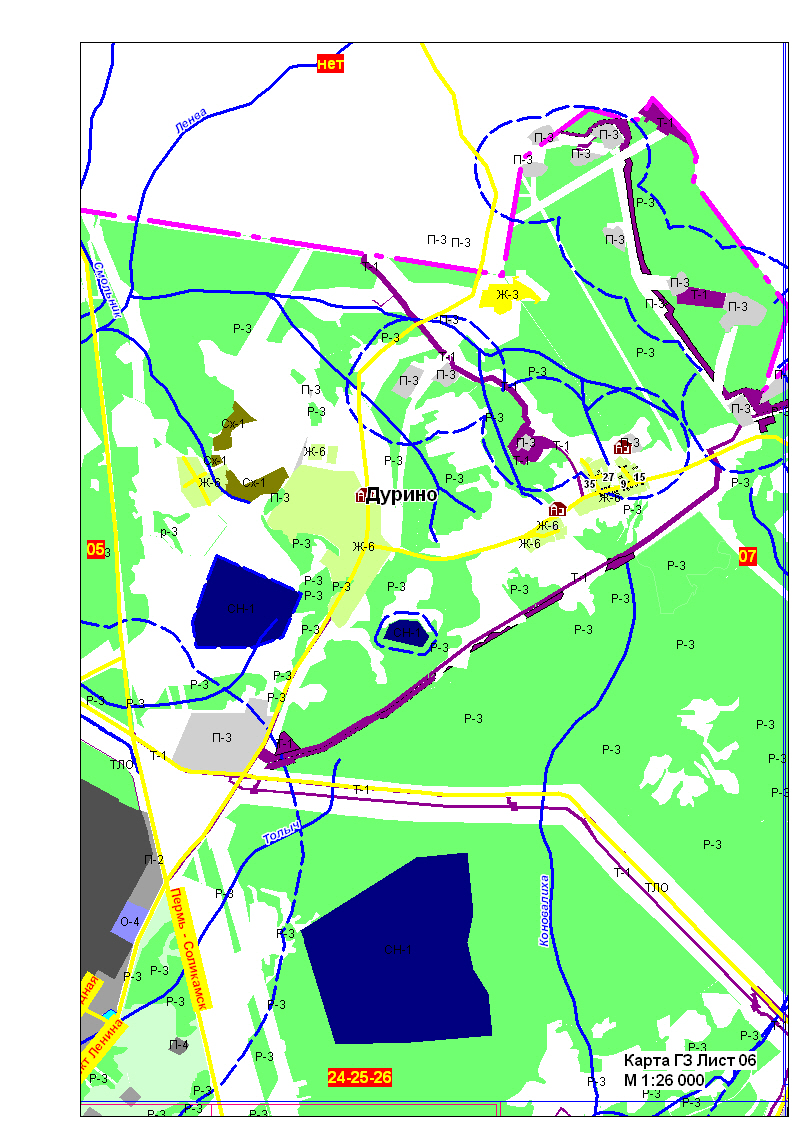 Приложение 3 к  решению Березниковской городской Думы 
от 29.08.2018 № 431   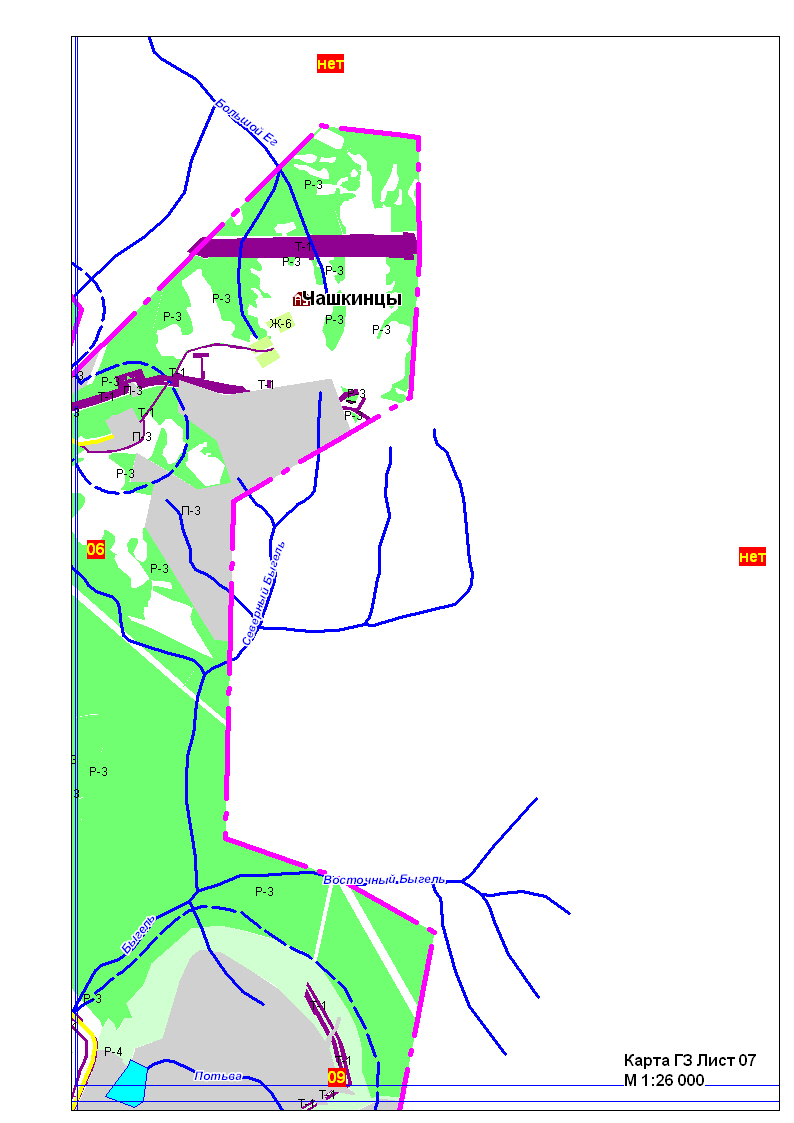 Приложение 4 к  решению Березниковской городской Думы 
 от 29.08.2018 № 431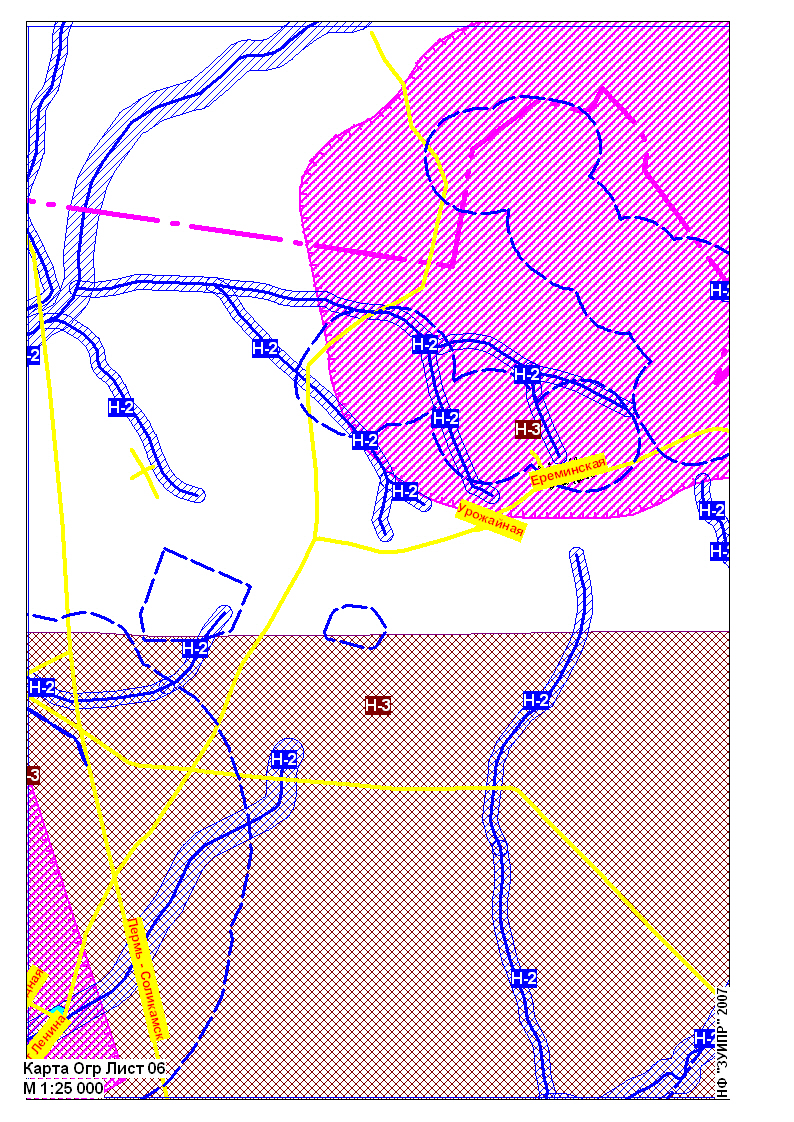 Приложение 5  к  решению Березниковской городской Думы 
 от 29.08.2018 № 431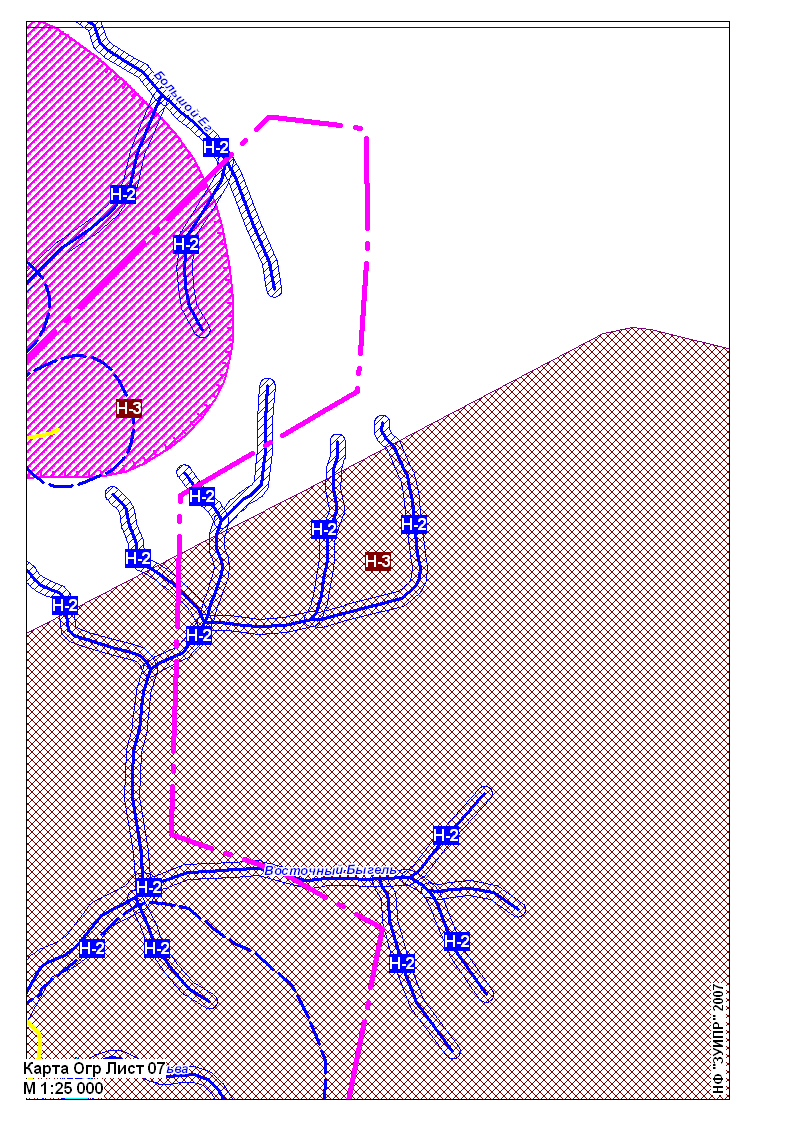 Приложение 6  к  решению Березниковской городской Думы 
 от 29.08.2018 № 431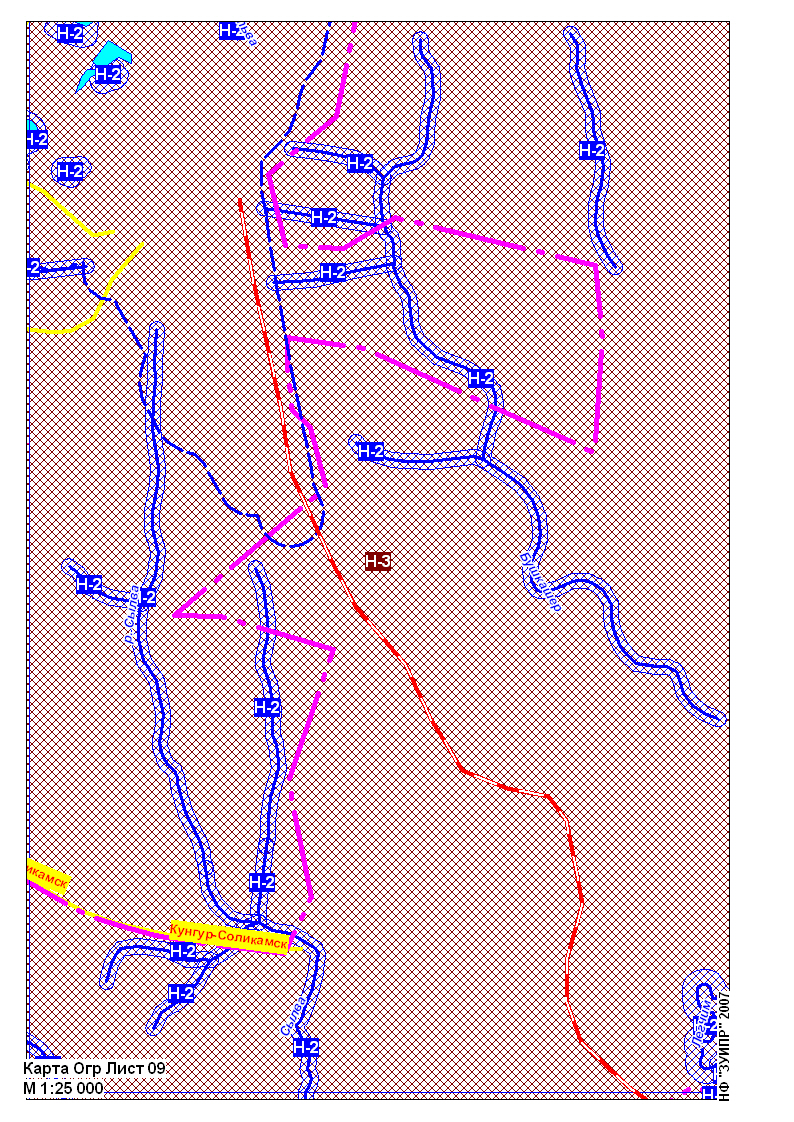 Приложение 7  к  решению Березниковской городской Думы 
 от 29.08.2018 № 431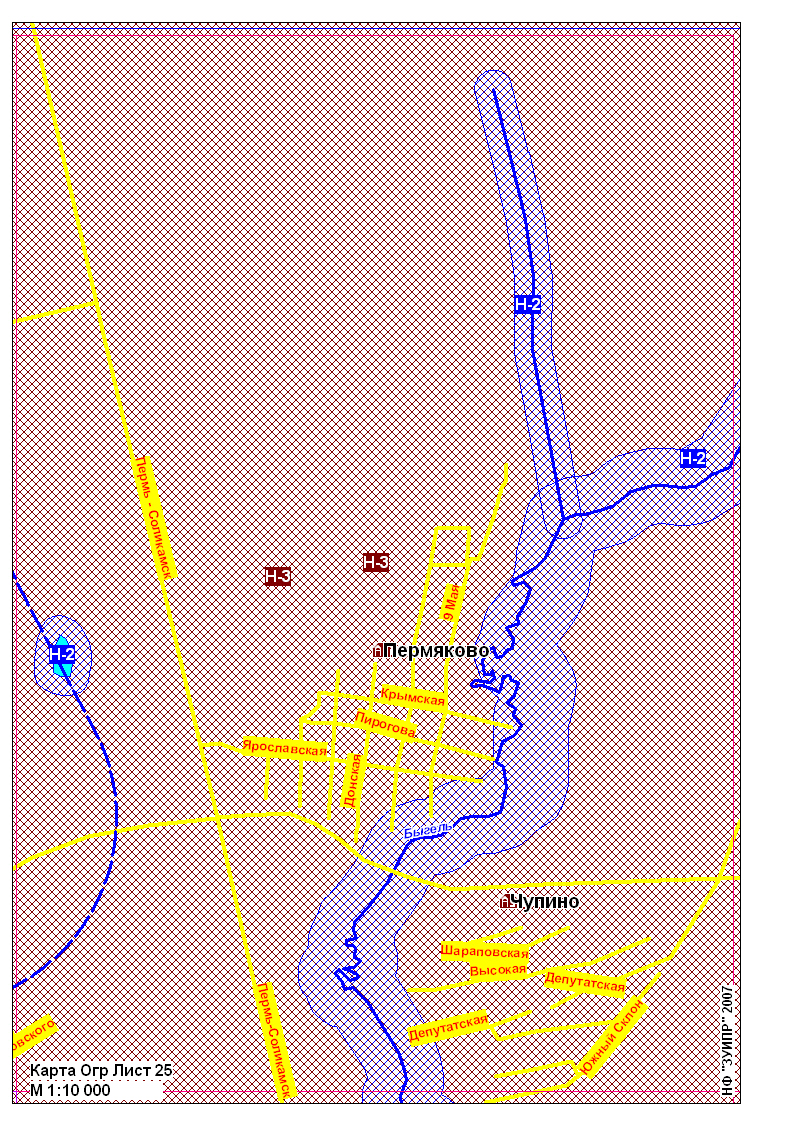 Приложение 8  к  решению Березниковской городской Думы 
 от 29.08.2018 № 431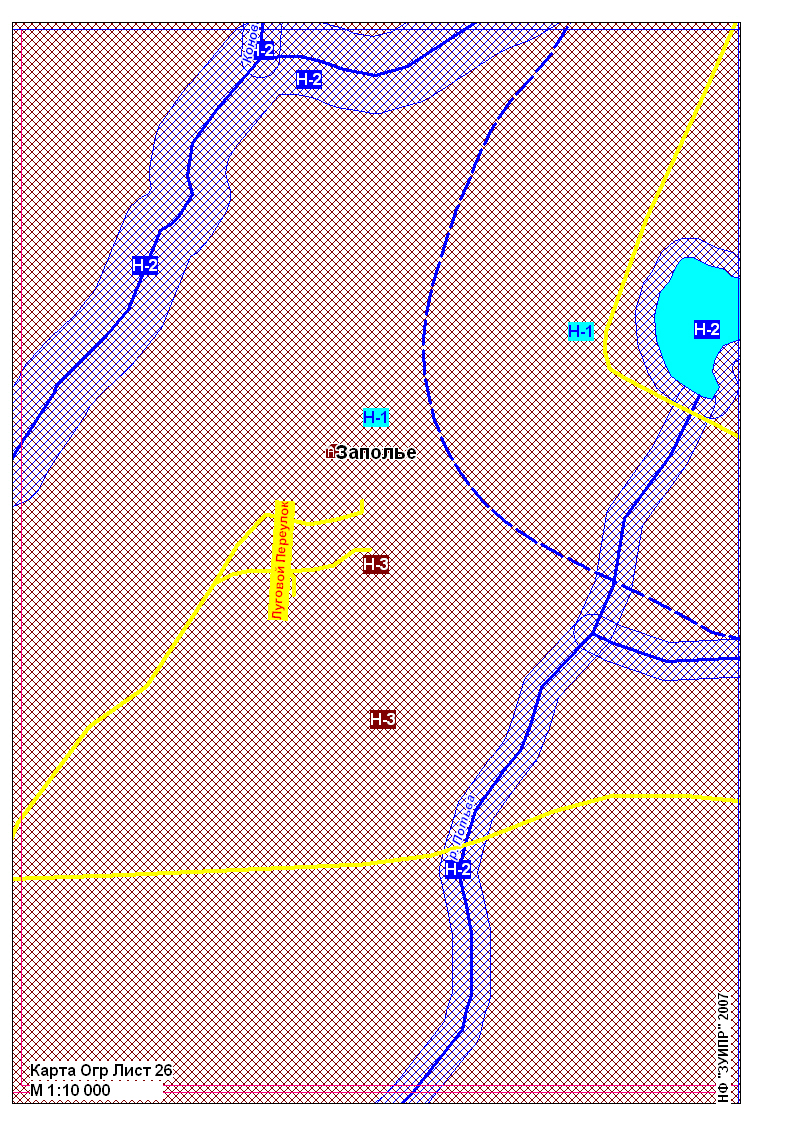 